Sunday School 9-10:00Fellowship Time 10-10:30Worship 10:30Worship Leader: Tim BurkeyCall to Worship  Song:   “Great Are You Lord”AnnouncementsInvocation & Prayer“How great is our God”“Great is Thy Faithfulness”       (blue #327Sharing & Prayer TimeOffertory:	Please tear off your “Response Sheet” and drop it		In the offering basket.Elder DedicationReading of Scripture:				Luke 17:5-10Message:		  Gene Miller		“FAITHFUL IN LITTLE THINGS”“I come with joy to meet my Lord”     (blue #459Communion=====================================================What’s happening at Bellwood this week: Tuesday, ,October 8 – Council Mtg. – 7:00Wednesday, October 9 – Grounded Youth  Jr. 6:15-7:15					     Sr. 7:30-9:00Thursday, October 10 – A.A. & Alanon – 7:30Saturday, October 12 – Men’s Prayer Breakfast – 7amSunday, October 20,  we will have a congregational meeting during the SS hour at 9 a.m. led by the Elders.   Congratulations to Matt and Megan (Stauffer) Genung onthe birth of a baby boy, Jace Matthew, born October 1, 2019 weighing8 lb. 8 oz.  Happy grandparents are Vince & Sandra Stauffer.Reminder:  Annual Reports are due in the office by October 20.Taric and Katie will be out of town through next Sunday, October 13.Starry Nights will take place November 29th – December 1st, 2019.  The Milford churches will once again be providing cookies for “Sweet Shoppe”.  We are asking each church to contribute 40 dozen homemade cookies. (10 people bringing 4 dozen).  Thank you so much for helping in this important event!ExperienceProverbs 8:5 “You who are simple, gain prudence; you who are foolish, gain understanding.”It is not a sin to be inexperienced or not to understand, but it is very often painful and expensive. They say that experience is the best teacher, but it comes with a high premium. Children that had parents who gave them experience and taught them skills to succeed in life are years ahead of and in somethings generations ahead of children that have no guidance growing up. There is something worse that being ignorant ant that is not knowing you are ignorant. Acting as if you know something when you don’t is arrogance and there are few things more self-destructive than arrogance. Wisdom walks with humility where a fool walks with arrogance. One who walks in humility will see others as persons that they can learn from. Believing that everyone you meet is someone who can teach you something is a gift given to yourself. One of the secret ways that God operates is by sending you the information you need just before you need it, but it often is delivered through someone who might be less than attractive to you. Once you learn this secret, you begin looking for God’s message in everyone you meet. This serves you in many ways. First it makes you value everyone you meet. Second, it helps you to see God in every aspect of life. Third, it reminds you that all your understanding comes from God. Forth, people enjoy being around you because you are humble. No one enjoys being around arrogance. There are many ways in which God’s secret methods of delivering wisdom enhance our life and they will be unveiled to you as you seek His voice and desire His wisdom. Remember that when God teaches you something it comes with multiple streams of information that enhance and enlighten your next step.The Wisdom for today – God’s understanding is always available, just learn to listenLast Week:  Worship Attendance – 100,  Budget - $3,488	        Missions - $300Birthday this week:  Troy Martin (Wed.)Worship Leader, Music & Singers:October 13 – Worship Leader – Sheryl Keller	         Piano – Pam Erb	         Offertory – Bonnie Burke	         Singers – Nick Glanzer & Trisha Schluckebier	         Children’s Moment – Katie LeichtyOctober 20 – Worship Leader – Greg Dunlap	         Piano – Peg Burkey	         Guitar/Sing – Joy Steckly & Bob Stutzman, Char Roth	         Special Music – Alayna & Collin	         Children’s Moment – Frank StecklyRemember in Prayer:Russ RothGordon ScovilleFarmers at HarvestBusinesses in the communityFirst RespondersStrength in MarriagesBellwood Mennonite Church520 B Street, Milford, NE 68405Church Office  402-761-2709Montessori School 402-761-3095Email:  bell606@windstream.netWebsite:  www.bellwoodchurch.orgInterim Pastor:  Gene MillerAssociate Pastor of Youth & Pastoral Care - Taric Leichty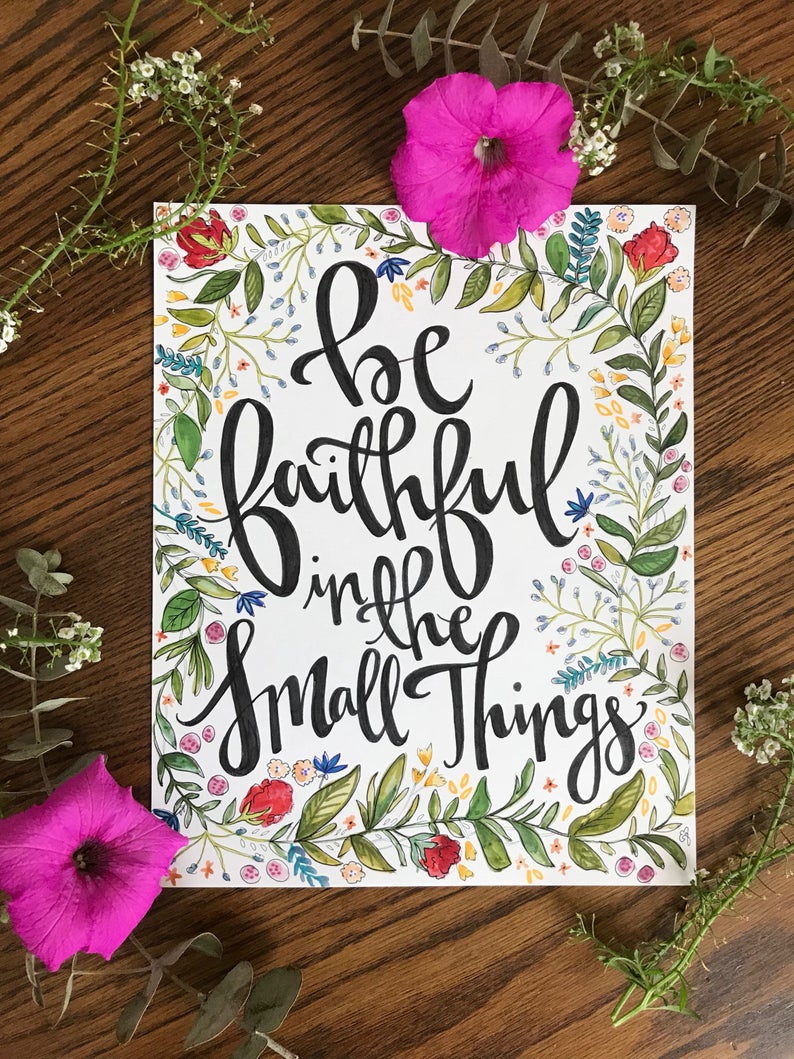 October 6, 2019